Association Provençale de Randonnées et d’Amitié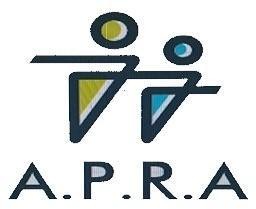 Siège social :	Maison des AssociationsPlace Evariste Gras   13600 LA CIOTATYves CANALE :	06 86 48 61 50Site internet : http://apra13.fr Mail : apra13@orange.frAdresse de Gestion	CODERS 13272, avenue de Mazargues –Marseille(Association affiliée à la Fédération Française de la Retraite Sportive) Nos randonnées pédestres ont lieu le mardi et le jeudi.Elles sont proposées par des animateurs qui sont des membres bénévoles de l’Association dont la mission est de choisir un itinéraire, de guider le groupe dans les meilleures conditions de sécurité et dans un climat de convivialité.Elles sont accessibles au plus grand nombre et leur pénibilité est variable. Elles restent assujetties aux particularités du relief, aléas du climat et autres situations particulières.Chaque participant à nos randonnées doit être obligatoirement membre de notre Association et de la Fédération Française de la Retraite Sportive – CODERS 13 – afin que les animateurs soient couverts en cas d’accident. Cette obligation nous est formulée par l’assureur.Notre codification renseigne rapidement :1 étoile (*) = randonnée facile –2 étoiles (**) = randonnée moyenne, sans grande difficulté - 3 étoiles (***) = randonneurs entraînés.Les « JOURNEES PROMOS » sont ouvertes aux invités (sous présentation d’un certificat médical) afin qu’ils« testent l’ambiance » lors d’une randonnée avant d’adhérer à l’Association.Rappel des lieux de RDV de Covoiturage assuré par les Randonneurs VolontairesMarseille Go Sport  Centre Commercial La Valentine 13011 Marseille La Ciotat   Domaine de la Tour	Av Guillaume du Lac	13600 La CiotatJeudi 21 Janvier 2021 : Font Blanche	**	Ceyreste (13600)Animateurs : R.Gaggi ; C.Catanzaro ; A. CirannaItinéraire : Barre de font blanche tête de nige pinvalFiche technique : Dénivelé positif : 260m / 4h30 de marche/ 13kms.	Difficultés : Quelques pistes caillouteusesRV : Marseille Go Sport : 8h45 ; La Ciotat Domaine de la Tour : 9h	Départ à 9h30 du Parking de font blanche route d3dMardi 26 Janvier 2021 : Découverte du parc de St Pons	*	Gémenos (13420)Animateurs : P. Solo ; C.MegardItinéraire : Découverte commentée du parc : le Paradou, le moulin et les cascades, l’abbaye, la chapelle St Martin. Le Gour de l’OuleFiche technique : Dénivelé positif : 230m/ 4h de marche/ 9 kms	Difficultés : NéantRV Marseille Go Sport : 9h 30 ; La Ciotat  Domaine de la Tour : 9h 30	Départ à 10h du parking du parc de St PonsJeudi 28 Janvier 2021 : Chapelle St	Quinis	**	Ste	Anastasie sur Issole	(83136)Animateurs : A. Ciranna ; C.Catanzaro ; M. BoythiasItinéraire : du parking nous traverserons le village nous longerons l’issole chemin poulegades le sentier qui monte jusqu’à la barre deSaint QuinisFiche technique : Dénivelé positif : 374m / 5h de marche/ 11kms.Difficultés : petite grimpette le matin, quelques difficultés sur sentier moussu, avec des passages entre les rochersRV : Marseille Go Sport : 8h15; La Ciotat Domaine de la Tour : 8h15Départ à 9h30 du Parking des Ferages à Ste Anastasie sur IssoleMardi 2 Février 2021 : Mont St Cyr par le Vallon de l’Evêque	***	Marseille (13010)Animateurs : C.Megard ; P. Solo ; M. BoythiasItinéraire : parc des Bruyères, vallon de l’Evêque, Mt St Cyr, retour par crête et longue descenteFiche technique : Dénivelé positif : 600m/ 4h30 de marche/ 9 kmsDifficultés : montée/descente assez raide, passages escarpésRV Marseille Go Sport : 9h 15 ; La Ciotat Domaine de la Tour : 8h 45Départ à 9H45 du parking du parc des Bruyères, rue des 3 ponts 13010 Marseille (terminal du bus 17) Gps : 43.274493, 5.4393600Jeudi 4 Février 2021 : Le ruissatel via les barres du Saint Esprit** Marseille (13011)Animateurs :C.Mégard ; C.CatanzaroItinéraire : Les camoins, barres du Saint Esprit par la crête et la croix de mission, jas de Fontainebleau, montée du ruissatel par la facecroix du ruissatel, descente par le bois de la chapelette sudFiche technique : Dénivelé positif 550m/4h30 de marche/10kmDifficultés : montées / descentes très escarpées, caillasses, bords de sentiers épineuxRV : Marseille Go sport : 9h ; La Ciotat Domaine de la Tour : 8h30	Départ à 9h30 du cimetière des CamoinsGPS : 43.3064, 5.5175Mardi 9 Février 2021: Les Grès de Ste Anne et le Gros cerveau *** Ste Anne d’Evenos	(83330)Animateurs : P. Solo ; C.Catanzaro ; C.Megard ; A. Ciranna; R.GaggiItinéraire : Les grès, carrière de la Jaume, le Gros cerveau, GR51, val d’ArenFiche technique : Dénivelé positif : 670m/ 5h de marche/ 14 kmsDifficultés : passages raides et caillouteux, quelques passages avec les mains ou glissants selon météoRV Marseille Go Sport : 8h 30 ; La Ciotat Domaine de la Tour : 8h 30Départ à 9h30 à proximité de la boulangerie ou de la station essence, à l’entrée de Ste Anne d’Evenos vers l’entrée du domaine Dupuy de LômeJeudi 11 Février 2021 : La tête du Douard **	Roquefort (13830)Animateurs : AM. Ridolfi PE.Goulin C.Catanzaro ;M.BoythiasItinéraire : Le petit Rouvière,Tête du Douard, la petite Sainte BaumeFiche technique : Dénivelé positif : 400m/ 4h30 de marche/ 13 kmsDifficultés : Passages rocheux en crêtes, lapiaz en descenteRV Marseille Go Sport : 8h45 ; La Ciotat Domaine de la Tour : 8h45Départ à 9h30 du parking du cimetière de RoquefortMardi 16 Février 2021 : Le	Belvédère Titou Ninou	***	Marseille (13009)Animateurs : JL Neyssensas; P. CasteldacciaItinéraire : Col de Sormiou, Belvédère Titou Ninou, Grand Mauvallon, les Trois Arches, Calanque de MarseilleveyreFiche technique : Dénivelé positif : 650m / 5h de marche/ 13 Kms.Difficultés : Quelques passages avec les mains, sentier caillouteuxRV : Marseille Go sport : 9h ; La Ciotat Domaine de la Tour : 08h30 ;Départ à 9h30 du Parking des Baumettes, Chemin de MorgiouJeudi 18 Février 2021 : Le Chemin de Gui	*	Simiane Collonge (13109)Animateurs : M.Boythias ; C.Catanzaro ; A. CirannaItinéraire : ancien chemin de Marseille, la Loube, les Merentiers, le CanyonFiche technique : Dénivelé positif : 240m / 3h30 de marche / 9,5 kms.	Difficultés ; NéantRV: Marseille Go sport : 8h45 ; La Ciotat Domaine de la Tour : 8h30	Regroupement à 10 h, cours des héros centre SimianeMardi 23 Février 2021 : La Candolle et son Aiguier	**	La Penne sur Huveaune (13821)Animateurs : C.Catanzaro ; M. Boythias ; R.GaggiItinéraire : la candolle, l aiguier crête des ouanes GR 2013Fiche technique : Dénivelé positif : 450m / 4h30 de marche / 12 kms.	Difficultés ; montée et descente dans éboulisRV: Marseille Go sport : 8h30 ; La Ciotat Domaine de la Tour : 8h30Départ à 9h30, parking bas de la mairie de la Penne sur HuveauneJeudi 25 Février 2021 : Le Tour du Massif de Marseilleveyre	***	Marseille (13008)Animateurs : J. Tessonnier; G.TessonnierItinéraire : Cheminée rampante, Roche percée, Col de la selle, le Grand Malvallon, Calanque de Marseilleveyre, la calanque de la Mouline Callelongue- GR98/51 Sentier du PrésidentFiche technique : Dénivelé positif : 590m / 6h de marche/ 13kms. Difficultés: Montées et descentes raides, EboulisRV : Marseille Go Sport : 8h30 ; La Ciotat Domaine de la Tour : 8h30 ;Départ à 9h30 de La Madrague de Montredon. (Terminus bus 19.20)Mardi 2 Mars 2021: Le	Pont à la	Coquille	**	Bonnieux (84480)Animateurs : C.Dinard ; J.Gaucher ; Y. CanaleItinéraire : Le Pont à la Coquille – La falaise de St Pons – Les CrestsFiche technique : Dénivelé positif : 450m / 4h de marche/ 13kms.	Difficultés : NéantRV : Marseille Go Sport : 8h15 ; La Ciotat Domaine de la Tour : 8h15Départ à 10h du Parking de la Croix (en venant de Lourmarin par la D36 suivre la direction du parking sur la droite 1km avant Bonnieux)Jeudi 4 Mars 2021 : Sainte-Victoire par la Brèche du Clapier *** Saint Antonin/Bayon(13100)RANDO SPORTIVEAnimateurs : JL Neyssensas ; P. Casteldaccia ; R.GaggiItinéraire : La marbrière, pas du Clapier, le Signal, Pas du Moine, Pas de L’Escalette, Refuge Cézanne, Oppidum d’Untinos; Fiche technique : Dénivelé positif : 750m / 5h de marche/ 10 kms.Difficultés : Passages difficiles avec les mains, très forte montée, passage en crêteRV : Marseille Go sport: 8h15 ; La Ciotat Domaine de la Tour : 8h15Départ à 9h30 du parking des 2 Aiguilles, 500 mètres à l'Est de la Maison de la Sainte-VictoireMardi 9 Mars 2021 : Le  Jas de Marquand	*	Signes (83870)Animateurs : C.Catanzaro ; M. Boythias ; AM.RidolfiItinéraire : jas de marquand, croisement du GR51, panorama, abri sous roche, carrière aven du jas de laureFiche technique : Dénivelé positif : 300m / 4h de marche / 11 kms.	Difficultés ; NéantRV: Marseille Go sport : 8h30 ; La Ciotat Domaine de la Tour : 8h45	Départ à 9h45 du parking du cuilleret à Siou BlancJeudi 11 Mars 2021 : Les Belvédères de Méjean	***	Ensues la	Redonne (13210)Animateurs : J.Gaucher ; C.Dinard ; Y. CanaleItinéraire : Les Caucarrières, Vallon du Pérussier, Signal ruiné (1° Belvédère), Sentier des douaniers, Méjean, Calanque des Figuières, Calanque desAnthénors, Belvédère de Méjean, La Violette et le CarbonnierFiche technique : Dénivelé positif : 500m/ 4h30 de marche/ 13 KmsDifficultés : Passages escarpés, pierreux et caillouteux, Montagnes Russes avec montées raides, Escalier délicat.RV : Marseille Go Sport : 8h30 ; La Ciotat Domaine de la Tour : 8h30Départ à 10h du Parking des CaucarrièresA Ensues la Redonne, prendre la direction de la Redonne. A environ 1km prendre, à gauche, chemin des Bourgailles, jusqu’auparking des Caucarrières (1,3km)Mardi 16 Mars 2021 :	Rougiers	**	(83170)Animateurs : R.Gaggi ; C.Catanzaro ; A. Ciranna ; M. BoythiasItinéraire : Le Pey valier, la grosse colleFiche technique : Dénivelé positif : 400m / 5h30 de marche/ 15,5kms.	Difficultés : Longue montéeRV : Marseille Go Sport : 8h30 ; La Ciotat Domaine de la Tour : 8h30	Départ à 9h30 du parking situé à droite et àenviron 1,5 km avant Rougiers (sur la D1) en venant de Saint Zacharie)Jeudi 18 Mars 2021:	Le Faron	**	Toulon (83000)Animateurs : J. Tessonnier; G.Tessonnier ;C.CatanzaroItinéraire: Mémorial, direction fort St Antoine, les carrières, cabane St Vincent, fontaine, caserne, zoo, sentier des crêtes, Mémorial.Fiche technique: Dénivelé positif : 415m / 4h30 de marche/ 11 kms.	Difficultés : NéantRV: Marseille Go Sport : 8h15 ; La Ciotat Domaine de la Tour : 8h30;Départ à 9h30 du Parking du mémorial du débarquement du mont FaronMardi 23 Mars 2021 : Les Ruines de l’ancien village de Gémenos (13420)	**Animateurs : C.Catanzaro ; M.Boythias ; A. CirannaItinéraire : vestige de l’ancien village, sommet du mont cruvelier, sentier des blésFiche technique : Dénivelé positif : 550m / 5h de marche / 14 kms.Difficultés ; forte montée au départ, petite escalade (aide des mains), sentier en balconRV: Marseille Go sport : 8h45 ; La Ciotat Domaine de la Tour : 8h45Départ à 9h 30 du parking haut de st pons, à droite au bout du parkingJeudi 25 Mars 2021 : La Tour de Cauvin et les Dents de RoqueForcade **	Gémenos (13420)Forcade **	Gémenos (13420)Animateurs : JL Neyssensas; C.CatanzaroAnimateurs : JL Neyssensas; C.CatanzaroAnimateurs : JL Neyssensas; C.CatanzaroItinéraire : Plan d’Aups, tour de Cauvin, plan des vaches, dents de Roque Forcade, col de Bertagne, Plan d’AupsItinéraire : Plan d’Aups, tour de Cauvin, plan des vaches, dents de Roque Forcade, col de Bertagne, Plan d’AupsItinéraire : Plan d’Aups, tour de Cauvin, plan des vaches, dents de Roque Forcade, col de Bertagne, Plan d’AupsFiche technique : Dénivelé positif : 350m / 4h de marche/ 10,5 Kms.Difficultés : NéantRV : Marseille Go sport : 8h45 ; La Ciotat Domaine de la Tour : 08h30 ; Départ à 9h30duParking de la Brasque au Plan d’AupsMardi 30 Mars 2021 : Autour du Mont Gaussier	***	St Rémy de Provence (13210)Animateurs : C.Dinard ; J.Gaucher; Y. CanaleItinéraire : Lac du Peirou et la cheminée, les Antiques, le sentier des échelles du Mt Gaussier, les 2 trous, retour par le chemin des EspagnolsF Fiche technique : Dénivelé positif : 500m/ 4h30 de marche/ 10KmsDifficultés : Nombreux passages techniques et escarpés – Barreaux métalliques (sécurisés) dans la cheminée du Lacet 3 échelles métalliques sous le Mt Gaussier (sécurisées)RV : Marseille Go Sport : 8h ; La Ciotat Domaine de la Tour : 8hDépart à 9h45 du parking du lac-(sur la D5 en venant de Maussane, 500m après le site des Antiques prendre à gauche l’avenue Antoine de la Salle, direction Le Lac du Peirou, puis le chemin des Espagnols. Aller au bout de la route goudronnée et se garer au parking à droite 200m avant le lac)